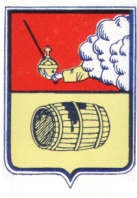 АДМИНИСТРАЦИЯ  МУНИЦИПАЛЬНОГО ОБРАЗОВАНИЯ «ВЕЛЬСКОЕ"ПОСТАНОВЛЕНИЕ06 ноября 2018 года  № 489О проведении публичных слушаний по проекту бюджета муниципального образования «Вельское» на 2019 год          Во исполнение статьи 15 Устава муниципального образования «Вельское», утвержденного Решением III сессии Совета депутатов муниципального образования «Вельское» от 15 ноября 2005года  №21 и порядка организации и проведения публичных слушаний в муниципальном образовании «Вельское», утвержденного решением Совета депутатов муниципального      образования    «Вельское»    от 11 октября  2005 года  №9, п о с т а н о в л я ю:1.Назначить проведение публичных слушаний по проекту бюджета муниципального образования «Вельское» на 2019 год на 27 ноября 2018 года. Начало публичных слушаний в 17.15 час., место проведения слушаний – помещение Совета депутатов муниципального образования «Вельское», расположенное по адресу: Архангельская область, город Вельск, улица Нечаевского, дом 3.         2.Проект бюджета муниципального образования «Вельское» опубликовать в газете «Наш Вельск» до 18 ноября 2018 года и разместить на официальном сайте муниципального образования «Вельское».          3.Контроль за исполнением настоящего постановления и предоставления дополнительной информации по проекту бюджета возложить на заместителя  главы муниципального образования «Вельское» по вопросам финансов и экономики    Селищеву Галину Владимировну.Глава муниципального образования «Вельское»                           Д.В. Ежов